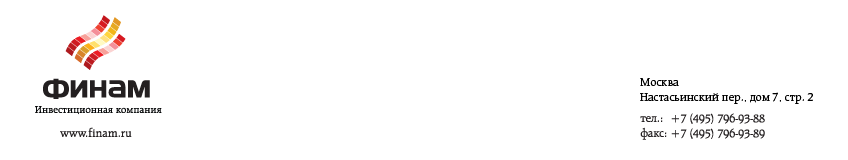 16 июня 2017						                    Пресс-релизВпервые Московская Биржа в Новороссийске будет проходить мастер-класс! 16 июня в Новороссийске инвестиционная компания «ФИНАМ» совместно с Московской биржей проведут бесплатный мастер-класс «Преимущества финансовых рынков». В ходе мастер-класса будут рассмотрены, в частности, следующие вопросы:Куда инвестировать в 2017: нефть, золото, валюта, акции, облигации?Как правильно копить, сохранять и преумножать деньгиКакие возможности открывают фондовый и валютный рынкиКакие налоговые льготы доступны российским инвесторамВ чем различия между инвестиционным и спекулятивным подходами к работе на финансовых рынкахКогда может произойти очередной обвал на российском финансовом рынке и как зарабатывать на подобных обвалах. Мастер-класс проводят одни из ведущих экспертов в этой сфере 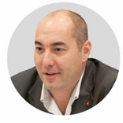 Кораблев Даниил Владимирович - Руководитель направления продаж не кредитным организациям ОАО Московская Биржа (г. Москва); Образование: Окончил «Московский авиационный институт (национальный исследовательский университет)» Опыт: работает на финансовых рынках с 2003 года. На Московской бирже отвечает за развитие и продвижение инструментов и услуг валютно-денежного рынка среди корпоративных клиентов, банков и инвестиционных компаний. Проводит семинары для частных инвесторов по всей России.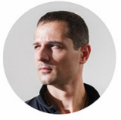 Олейник Василий Александрович - руководитель направления Департамента Валютного рынка (г. Москва). Эксперт ГК «ФИНАМ». Опыт работы на рынке 11 лет. Торгует: фьючерсы ФОРТС, российские акции - голубые фишки, российские акции - 2 и 3 эшелон, forex, американский рынок, сырье, опционы, облигации. Метод торговли: краткосрочные спекуляции, скальпинг, среднесрочные инвестиции. За десять лет в финансовой отрасли он накопил богатый опыт торговли, которым активно делится в своем блоге , на курсах и вебинарах.Мастер-класс пройдет по адресу: г. Новороссийск, ул. Исаева, д. 2 (отель «Новороссийск).Начало – в 18.00.Вход – бесплатный. Количество мест ограничено. Записаться на участие в мероприятии можно по телефону: +7 (8617) 713 713, Количество мест ограничено. 